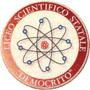 MINISTERO DELL’ISTRUZIONE, DELL’UNIVERSITÀ E DELLA RICERCA UFFICIO SCOLASTICO REGIONALE PER IL LAZIO	LICEO STATALE “DEMOCRITO”CLASSICO e SCIENTIFICOViale Prassilla, 79 – 00124 Roma – telefono 06/50915581 – fax 06/5090861 - Distretto XXICod. Fisc. 97040180586 – e-mail: RMPS65000Q@istruzione.it – indirizzo internet: www.liceodemocrito.edu.itCod. Mecc. RMPS65000QSuccursali: Largo Theodor Herzl, 51 – 00124 Roma tel.06/50930478 fax 06/5090133SCHEDA PER RENDICONTAZIONEAnno scolastico 2022-2023AREA SPORT E BENESSEREOBIETTIVI FORMATIVI PRIORITARI RAGGIUNTI, Legge 107/2015 Comma 7 d : sviluppo delle competenze in materia di cittadinanza attiva  e democratica    attraverso    la    valorizzazione     sell'educazione interculturale e alla pace, il rispetto delle differenze e il dialogo tra  le  culture,  il  sostegno  dell'assunzione  di  responsabilità nonché della solidarietà e della  cura  dei  beni  comuni  e  della consapevolezza  dei  diritti  e  dei  doveri;   potenziamento   delle conoscenze  in  materia  giuridica  ed  economico-finanziaria  e   di educazione all'autoimprenditorialità.Comma 7 e: Sviluppo di comportamenti responsabili ispirati alla conoscenza e al rispetto della legalità, della sostenibilità ambientale, dei beni paesaggistici, del patrimonio e delle attività culturali.Comma 7 g: potenziamento  delle  discipline  motorie   e   sviluppo   di comportamenti ispirati a uno stile  di  vita  sano,  con  particolare riferimento all'alimentazione, all'educazione fisica e allo sport,  e attenzione  alla  tutela  del  diritto  allo  studio  degli  studenti praticanti attivita' sportiva agonistica; Comma 7 m:valorizzazione della scuola intesa come comunità attiva, aperta al territorio e in grado di sviluppare e aumentare l’interazione con le famiglie e con la comunità locale, comprese le organizzazioni del terzo settore e le imprese.Comma 7  p:  valorizzazione di percorsi formativi individualizzati e coinvolgimento degli alunni e degli studenti;Data                                                                                                                                       FirmaSEZIONE  1Nome del Progetto.......................................................................................................................................................Docente/i Referente/i..................................................................................................................................................N.alunni o N. classi partecipanti..........................................................................................................................N. PFP .........................................................................................................................................................................Tipologia di gare ........................................................................................................................................................N. di Premiazioni ...............................................................................................................................................................................................................................................................................................................................................SEZIONE 2TRAGUARDI FORMATIVIIndicare il traguardo/i traguardi raggiunto/i Consolidamento di una cultura motoria e sportiva quale costume di vitaConoscenza e pratica di alcuni sport individuali e di squadra valorizzando le attitudini personali; Consapevolezza della propria corporeità come manifestazione di una personalità equilibrata e stabileSperimentazione e comprensione del  valore del linguaggio del corpo;Conoscenza di aspetti relativi all’alimentazione, alla sicurezza in ambito sportivo e alla propria condizione fisica per un corretto e sano stile di vita. InclusioneAcquisizione di competenze trasversali di cittadinanza attiva: rispettare le regole e  possedere spirito di collaborazione,  creare relazioni positive, saper utilizzare le proprie risorse personali, assumere atteggiamenti responsabili; Rinforzo dell'autostima attraverso la sperimentazione  delle proprie capacità operative. Sviluppo delle capacità relazionali Superamento di barriere psicologiche Sviluppo  del senso di appartenenzaPromozione di rapporti di fiducia e di nuovi legami di comunitàAltro